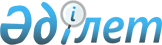 Об образовании избирательных участков на территории Осакаровского района
					
			Утративший силу
			
			
		
					Решение акима Осакаровского района Карагандинской области от 7 февраля 2014 года № 01. Зарегистрировано Департаментом юстиции Карагандинской области 14 марта 2014 года № 2555. Утратило силу решением акима Осакаровского района Карагандинской области от 20 октября 2015 года № 03      Сноска. Утратило силу решением акима Осакаровского района Карагандинской области от 20.10.2015 № 03 (вводится в действие со дня официального опубликования).

      На основании пункта 1 статьи 23 Конституционного Закона Республики Казахстан от 28 сентября 1995 года "О выборах в Республике Казахстан" и по согласованию с районной избирательной комиссией аким района РЕШИЛ:



      1. Образовать избирательные участки на территории Осакаровского района согласно приложению 1 к настоящему решению.



      2. Признать утратившими силу некоторые решения акима района согласно приложению 2 к настоящему решению.



      3. Контроль за исполнением настоящего решения возложить на руководителя аппарата акима района Абилсеитову Валентину Владимировну.



      4. Настоящее решение вводится в действие со дня официального опубликования.      Аким района                                С. Аймаков

Приложение 1

к решению акима района

от 7 февраля 2014 года № 01 

Сведения

об избирательных участках по Осакаровскому району      Сноска. Приложение 1 - в редакции решения акима Осакаровского района Карагандинской области от 16.10.2014 N 02 (вводится в действие со дня официального опубликования).

Приложение 2

к решению акима района

от 7 февраля 2014 года № 01 

Перечень некоторых решений акима района,

признанных утратившими силу

      1. Решение акима района от 30 апреля 2007 года № 01 "Об образовании избирательных участков на территории Осакаровского района" (зарегистрировано в Реестре государственной регистрации нормативных правовых актов за № 8-15-67, опубликовано в районной газете "Сельский труженик" от 26 мая 2007 года № 21).



      2. Решение акима района от 5 июля 2007 года № 02 "О внесении изменений в решение акима района № 01 от 30 апреля 2007 года "Об образовании избирательных участков на территории Осакаровского района" (зарегистрировано в Реестре государственной регистрации нормативных правовых актов за № 8-15-69, опубликовано в районной газете "Сельский труженик" от 18 июля 2007 года № 29).



      3. Решение акима района от 15 ноября 2011 года № 02 "О внесении изменения в решение акима района от 30 апреля 2007 года № 01 "Об образовании избирательных участков на территории Осакаровского района" (зарегистрировано в Реестре государственной регистрации нормативных правовых актов за № 8-15-152, опубликовано в районной газете "Сельский труженик" от 22 ноября 2011 года № 47 (7271)).
					© 2012. РГП на ПХВ «Институт законодательства и правовой информации Республики Казахстан» Министерства юстиции Республики Казахстан
				№ Наименование районаНомер избирательного участкаАдрес местонахождения участкаМесто расположенияОбслуживаемая территория участка1.Осакаровский355101000, Карагандинская область, Осакаровский район, поселок Осакаровка, улица Литвинская, 67Здание школыулица Придорожная 1, 1а, 2, 2а, 3, 4, 5, 6, 7, 8, 9, 10, 11, 12, 13, 13а, 13б, 13г, 14, 15, 16, 17, 19, 23, 24;улица Северная 1, 2а, 2б, 2в, 2г, 4, 5, 6, 7, 8, 10, 12, 13, 14, 15, 16, 17, 17а, 18, 19, 20, 25, 27, 29, 31, 33, 35, 37;улица Кузнечная 2, 3, 5, 10, 12, 13, 14, 15, 16, 17, 18, 19, 22, 25, 26, 27, 29, 30, 31, 32, 33, 34, 35, 36, 37, 38, 39, 40, 41, 42, 43, 44, 45, 47;улица Бейбітшілік 2, 4, 5, 6, 7, 8, 9, 10, 11,12, 13, 15, 16, 18, 19, 20, 21, 23, 24, 29, 30, 31, 34, 36, 37, 38, 39, 40, 41, 43, 44, 45, 46, 47;улица Колхозная 5, 7, 8, 9, 10, 12, 13, 14, 15, 16, 17, 18, 21, 22, 23, 24, 25, 26, 27, 28, 29, 30, 31, 32, 33, 34, 35, 36, 37, 38, 39, 40, 41, 42, 43, 44, 46, 48;улица Мирная 3, 4, 5, 7, 8, 10, 14, 16, 18, 22, 22а, 23, 29, 31; улица Подгорная 1, 2, 3, 4, 5, 6, 7, 8, 9, 10, 11, 12, 13, 14, 15, 16, 17, 18, 19, 20, 21, 22, 24, 26, 28, 30, 32, 34, 36, 38, 40, 42, 44, 45; улица Клубная 1, 3, 4, 5, 6, 7, 8, 9, 10, 11, 13, 14, 15, 16, 18, 19, 20, 22, 23, 24, 25, 26, 27, 28, 29, 30, 31, 32, 33, 34, 35, 36, 38, 40, 41, 42, 43, 45, 47, 49, 51; улица Советская 1, 2, 3, 4, 5, 6, 7, 8, 9, 11, 12, 13, 14, 17, 18, 19, 20, 21, 23, 24, 25, 26, 28, 29, 32, 33, 34, 35, 36, 37, 38, 39, 40, 41, 42, 45, 47, 49, 53, 55;улица Спортивная 3, 4, 5, 6, 8, 9, 10, 11, 12, 16; улица Шетке-Булак 1, 2, 3; улица Полевая 1, 4, 5, 6, 7, 8, 10, 12, 14, 16, 18, 19, 20, 22/1, 24, 26; улица Победа 1, 3, 4, 5, 7, 8, 9, 10, 12, 14, 15, 16, 17, 18, 19, 20, 21, 22, 23, 24, 25, 26, 27, 29, 30, 31, 33, 34, 35, 36, 37, 38, 39, 41, 42, 43, 44, 45, 46, 47, 48, 49, 50, 51, 52, 53, 54, 55, 56, 59, 60, 61, 62, 63, 65; переулок Советский 7, 9, 13, 15; улица Литвинская 1, 2, 2а, 3, 4, 4а, 6, 6а, 7, 9, 10, 11, 12, 13, 14, 15, 16, 17, 18, 19, 20, 21, 22, 23, 26, 29, 30, 31, 32, 33, 34, 36, 38, 39, 42, 43, 44, 47, 48, 49, 50, 54, 55, 56, 58, 59, 60, 61, 62, 63, 65, 66, 68а, 71, 71а, 72, 73, 74, 78, 79, 80, 84, 86, 94, 95, 101, 102, 103, 105, 108, 109, 111, 112, 113, 115, 119, 120, 121, 122, 123, 124, 125, 126, 127, 128, 129, 131, 132, 133, 134, 135, 137, 138, 139, 141, 142, 143, 145, 146, 147, 148, 150, 152, 154, 156, 158, 160, 162, 164, 166, 168, 170, 172, 174, 175, 176, 176а, 177, 178, 180, 182, 182а, 184, 186, 188, 188а, 190, 192, 196, 197, 198, 200, 202, 204, 206, 208; улица Надречная 3, 4, 5, 6, 9, 10, 11, 12, 13, 14, 15, 16, 17, 18, 19, 20, 21, 23, 24, 25, 27, 28, 29, 30, 31, 33, 34, 35, 36, 37, 39, 40, 41, 42, 44, 45, 46, 47, 48, 50, 51, 52, 53, 54, 56, 58;улица Школьная 2, 3, 5, 6, 7, 8, 9, 10, 12а, 14, 15, 16, 17, 18, 19, 20, 21, 22, 23, 24, 25, 26, 27, 28, 29, 31, 32, 33, 34, 36, 37, 38, 39, 40, 41, 42, 43, 44, 45, 46, 47, 48, 49, 50, 52, 53, 54, 55, 56, 57, 59, 61, 63, 65, 66, 67, 70, 71, 72, 73, 75, 76, 78, 80, 83, 84, 85, 86, 88, 89, 90, 91, 92, 93, 94, 95, 96, 97, 98, 99, 101, 105, 107, 108, 110, 112, 114, 115, 116, 117, 118, 121, 123, 125, 127, 129.2.Осакаровский356101000, Карагандинская область, Осакаровский район, поселок Осакаровка, улица Достык, 43Здание районного культурно-досугового центраулица Абая 1, 2, 3, 4, 5, 6, 9, 10, 11, 12, 13, 14, 15, 16, 17, 18, 19, 20, 21;улица Гагарина 1, 1а, 2, 2а, 2б, 3, 4, 5, 6, 7, 8, 9, 10, 11, 13, 15, 17, 19, 20, 21, 22, 23, 24, 25, 26, 27, 28, 29, 33;улица Озерная 1, 3, 4, 5, 6, 7, 8, 9, 10, 11, 12, 13, 14, 15, 16, 17, 18, 19, 20, 22, 24, 26, 28, 30, 32;улица Пионерская 1, 2, 3, 4, 5, 6, 7, 8, 9, 10, 11, 13, 13а, 13б, 14, 15а, 16, 18, 19, 20, 21, 22, 23, 25, 27;улица Дальняя 4, 5, 6, 7, 8, 9, 10, 12, 15, 16, 17, 18, 19, 20, 21, 22, 23, 24, 26, 27, 28, 29, 30, 31, 32, 33, 34, 35, 36, 37, 38, 39, 40, 41, 42, 44, 45, 46, 47, 48, 49, 51, 52, 53, 54, 55, 56, 57, 58, 60, 61, 62, 63, 64, 66;улица Целинная 1, 2, 3, 4, 5, 6, 7, 9, 10, 12, 15, 16, 17, 18, 19, 20, 21, 22, 23, 23а, 24, 27, 29, 31, 32, 33, 34, 35, 36, 37, 39, 40, 41, 42, 44, 45, 46, 47, 48, 51, 53, 54;улица Садовая 2, 3, 4, 5, 6, 7, 8, 9, 10, 11, 14, 15, 16, 17, 18, 19, 20, 22, 23, 24, 25, 26, 27, 28, 30, 32, 33, 34, 35, 36, 37, 39, 40, 42, 43, 44, 45, 46, 47, 48, 50, 53, 54, 55, 56, 57, 58, 59, 60, 61, 63, 65;улица Первомайская 1, 2, 2а, 3, 4, 6, 7, 11, 14, 16, 17, 18, 19, 20, 21, 22, 23, 26, 29, 30, 32, 33, 35, 38, 41, 42, 43, 46, 47, 48, 50, 52, 55, 57, 59, 61, 62;улица Пацаева 1, 3, 5, 5а, 6, 7, 9, 9а, 11, 11а, 13а, 15, 15а, 17, 21, 23, 25, 27, 29, 31;улица Молодежная 3, 4, 4а, 6, 6а, 8, 8а, 9, 10, 10а, 11, 13, 15, 23, 24, 25,26, 27, 28, 29, 30, 31, 32, 33, 34, 39, 41;улица Осенняя 1, 3, 4, 5, 6, 7, 8; улица Октябрьская 1, 3, 4, 5, 7, 8, 10, 11, 13, 14, 16, 17, 18, 19, 20, 21, 24, 26, 27, 28, 29, 31, 32, 34, 35, 37, 38, 39, 41, 43, 45, 46, 49, 51, 52, 53, 55, 56, 57, 58, 59, 62, 64, 65, 66, 67, 68, 70, 71, 72, 74, 75, 76, 78, 80, 84, 85, 86, 87, 88, 90, 91, 92, 94, 95, 96, 97, 98, 99, 100, 102, 103, 104, 105, 107, 108, 109, 110, 111, 112, 114, 116, 117, 118, 118а, 120, 121, 122, 124, 125, 126, 127, 129, 130, 132, 134, 136, 136/1;улица Шахматная 3а, 4, 5, 6, 7, 8, 10, 11, 12, 13, 14, 15, 16, 17, 18, 19, 20, 21, 22, 23, 24, 25, 26, 27, 28, 29, 30, 31, 32, 33, 34, 36, 38, 39, 40, 41, 42, 44, 45, 46, 47, 48, 50, 53, 54, 55, 56, 57, 58, 59, 60, 61, 63, 65, 66, 67, 69, 70, 71, 72, 73, 74, 75, 76, 77, 78, 79, 80, 81, 83, 84, 85, 86, 88, 89, 90, 91, 92, 93, 97, 100, 101, 103, 104, 106, 107, 108, 109, 113, 114, 115, 116, 118, 119, 121, 122, 123, 124, 125, 126, 128, 129, 130, 132, 133, 134, 135, 136, 137, 138, 139, 140, 141, 144, 145, 151, 153, 155;улица Мостовая 3, 5, 6, 7, 8, 12, 16, 17, 18, 20, 22, 26, 28, 32, 36, 40, 42, 44, 45, 46, 48/1, 51.3.Осакаровский357101000, Карагандинская область, поселок Осакаровка, Осакаровский район, улица Достык, 7Здание гимназииулица Раздольная 1, 2, 3, 4, 5, 8, 23, 29;улица Достық 1, 1а, 2, 2а, 3, 5, 6, 8, 9, 10, 12, 13, 14, 16, 20, 24, 25, 27, 30, 32, 34;улица Степная 3, 4, 5, 7;улица Луговая 2, 3, 4, 5, 6, 7, 11, 13, 15, 17, 19, 21, 25, 29, 31, 33, 37, 39;улица Релейная 1, 2, 3, 4, 5, 7, 12, 17;улица Родниковская 2, 5, 7, 8, 9, 10, 12, 13;улица Элеваторная 2, 2Б, 3, 4, 5, 6, 8, 9, 10, 11, 12, 13, 13а, 14, 15, 16, 17, 18, 19, 21, 22, 23, 25, 27, 29;улица Фабричная 2, 3, 6, 10, 12, 14, 15, 20, 23, 27, 29, 32, 35, 38, 39, 41, 42;улица Восточная 2, 3, 4, 5, 6, 7, 8, 13, 14, 18, 19, 20, 21, 22, 23, 24, 25, 26, 27, 28, 30, 32, 34, 36, 37, 38, 40, 42, 44, 47, 48, 49, 51, 53, 55, 59;улица Пристанционная 1, 4, 5, 6, 7, 8, 15;улица Заготзерновская 1, 4, 6, 8, 10, 12;улица Индустриальная 5, 7, 8, 10, 13, 15;улица Театральная 1, 7, 9, 11, 13, 15, 16, 19, 20, 21, 22, 24, 26, 27, 28, 29, 31, 33, 34, 35, 36, 37, 42, 43, 45, 46, 48, 49, 50, 51, 52, 54, 55, 56, 58, 59, 60, 61, 62, 63, 64, 65, 66, 67, 69, 70, 71, 72, 74, 75, 76, 77, 81, 82, 83, 85, 87, 88, 89, 91;улица Интернациональная 1, 2, 3, 4, 5, 6, 7, 9, 10, 14, 18, 19, 21, 22, 23, 24, 25, 26, 27, 28, 29, 30, 34, 36, 38, 40, 42, 44, 46, 50, 52, 54, 56, 58, 60;улица 1-ая Семилетка 1, 3, 5, 6, 7, 8, 9, 10, 11, 14, 15, 18, 25, 27, 35;улица Нефтебазовская 2, 3, 4, 5, 6, 7, 8, 10, 15, 18, 24, 26, 32, 34;улица Сельхозснабская 1, 3, 9, 14, 16, 18, 20, 21, 24, 31, 32, 35, 36, 37, 38, 39, 45, 48, 51, 52, 53, 55, 59, 61, 62, 63, 64, 65, 66, 67, 69, 70, 71, 80;улица Западная 1, 3, 4, 8, 11, 16, 19, 31, 48, 89, 50, 51, 54;улица Привокзальная 8, 9, 11, 12, 13, 14, 16, 17, 18, 21, 26, 29, 30, 32, 33, 38;улица Железнодорожная 1, 2, 3, 4, 5, 6, 7, 8, 9, 10, 11, 13, 14, 15, 18, 19, 20, 21, 22, 23, 24, 25, 26, 27, 28, 29, 30, 32, 33, 34, 35, 37, 38, 39, 40;улица Профсоюзная 14, 15, 16, 17, 18, 19, 20, 21, 22;улица территория Нефтебазы 3, 4, 6, 7а, 9, 10;улица 60 лет СССР 2, 4, 5, 6, 7, 9, 11, 14, 15, 16, 17, 18, 19, 20, 21, 22, 23, 24, 25, 26, 33, 35, 37;улица Комсомольская 1, 2, 3, 4, 5, 6, 7, 8, 9, 10, 11;улица Моторная 8, 10, 12, 14,16, 18, 20;улица Юбилейная 10, 14, 16, 18, 20, 22, 24, 26, 30, 32, 34, 36, 38, 40;улица Линейная 2, 6, 7, 8, 9, 10, 11, 12, 13, 14, 15, 17, 18, 20, 21, 22, 23, 24, 25, 26, 27, 28, 29, 30, 31, 32, 33, 34, 35, 36, 38, 40, 42, 44, 46;улица Космическая 2, 3, 4, 5, 6, 7, 8, 9, 10, 11, 12, 13;улица Южная 1, 2, 3, 4, 5, 6, 7, 8, 9, 10, 11;улица Охотская 1, 3, 4, 5, 6, 7, 8, 10, 13, 15; переулок Урожайный 2, 7, 8;улица Строительная 8, 9, 10, 11, 13, 15, 17;переулок Дальний 4, 5, 6, 7, 13, 21, 23, 29.4.Осакаровский358101014, Карагандинская область, Осакаровский район, село Озерное, улица Центральная, 12Здание сельского дома культурысело Озерное5.Осакаровский359101014, Карагандинская область, Осакаровский район, село Ералы, улица Степная, 1Здание бывшей школысело Ералы6.Осакаровский360101010, Карагандинская область, Осакаровский район, село Есиль, улица Литвинская, 30Здание сельского дома культурысело Есиль7.Осакаровский361101008, Карагандинская область, Осакаровский район, село Колхозное, улица Советская, 13 Здание школысело Колхозное8.Осакаровский362101016, Карагандинская область, Осакаровский район, село Пионерское, улица Центральная, 36Здание сельского дома культурысело Пионерское9.Осакаровский363101026, Карагандинская область, Осакаровский район, село Центральное, улица Почтовая, 2Здание школысело Центральное10.Осакаровский364101017, Карагандинская область, Осакаровский район, село Приишимское, улица Центральная, 30Здание школысело Приишимское11.Осакаровский365101015, Карагандинская область, Осакаровский район, село Карагайлы, улица Кооперативная, 20Здание сельского дома культурысело Карагайлы12.Осакаровский366101007, Карагандинская область, Осакаровский район, село Святогоровка, улица ШкольнаяЗдание школысело Святогоровка13.Осакаровский367101007, Карагандинская область, Осакаровский район, село Коллективное, улица Мира, 1Здание школысело Коллективное14.Осакаровский368101000, Карагандинская область, Осакаровский район, село Крещеновка, улица Школьная, 6Здание сельского дома культурысело Крещеновка15.Осакаровский369101003, Карагандинская область, Осакаровский район, село Батпак, улица Центральная, 37Здание сельского дома культурысело Батпак16.Осакаровский370101034, Карагандинская область, Осакаровский район, село Ошаганды, улица Надречная, 1Здание школысело Ошаганды17.Осакаровский371101002, Карагандинская область, Осакаровский район, село Акпан, улица Верхняя, 5Здание школысело Акпан18.Осакаровский372101021, Карагандинская область, Осакаровский район, село Сарыозен, улица Центральная, 10Здание школысело Сарыозен19.Осакаровский373101013, Карагандинская область, Осакаровский район, село Николаевка, улица Центральная, 28Здание сельского дома культурысело Николаевка20.Осакаровский374101000, Карагандинская область, Осакаровский район, село Комсомольское, улица Школьная, 1Здание школысело Комсомольское 21.Осакаровский375101000, Карагандинская область, Осакаровский район, село Топан, улица Центральная, 1 Здание бывшей школысело Топан22.Осакаровский376101022, Карагандинская область, Осакаровский район, село Сункар, улица Олимпийская, 6Здание сельского дома культурысело Сункар, село Коянды23.Осакаровский377101022, Карагандинская область, Осакаровский район, село Сельстрой, улица Школьная, 1Здание школысело Сельстрой24.Осакаровский378101025, Карагандинская область, Осакаровский район, село Уызбай, улица Школьная, 10Здание школысело Уызбай25.Осакаровский379101000, Карагандинская область, Осакаровский район, село Куркопа, улица Ерубаева, 14Здание бывшей школысело Куркопа26.Осакаровский380101030, Карагандинская область, Осакаровский район, село Шункыркол, улица Центральная, 1Здание школысело Шункыркол27.Осакаровский381101019, Карагандинская область, Осакаровский район, село Садовое, улица Целинная, 29 Здание сельского дома культурысело Садовое, село Чапаево28.Осакаровский382101012, Карагандинская область, Осакаровский район, поселок Молодежный, улица Абая, 14Здание районного культурно-досугового центраулица Ленина 6а, 7, 7а, 8, 8а, 9а, 10, 10а,11а, 12, 12а, 13, 14, 14а, 15а, 16, 16а, 17, 18, 18а, 19, 20а, 21а, 28, 28а, 30, 32;улица Абая 1, 1а, 3, 8, 9, 10, 12, 16, 18, 20, 22, 24, 24а, 26, 28, 28а, 30, 32, 34, 36, 38, 42, 44;улица Аспандиярова 1, 2, 3, 4, 5а, 6, 7а, 13, 14, 15, 16, 21, 22, 23, 24, 24а, 25, 26, 26а, 27, 28, 28а, 29, 30, 33, 35, 36, 36а, 37, 38, 39, 41, 43, 43а; улица Новая 1, 2, 3, 3а, 4, 6, 8, 9, 10, 11;проезд Строителей 1а, 3а, 5а, 7а, 9а, 11а, 15а, 17а, 18, 19, 19а, 21, 22, 23, 25; улица Валиханова 1, 2, 3, 4, 5, 6, 7, 8, 9, 10,11, 12, 13, 14, 15, 16, 17, 19, 20, 22, 23, 25, 26, 27, 28, 29, 30;улица Комарова 6, 8, 10, 12, 14, 16;улица Космонавтов 1, 4, 5, 7, 9, 11, 12;улица Дорожников 4, 6, 7а, 8а, 9а, 10, 10а, 12, 14, 16, 18, 22, 24;улица Дальняя 2, 4, 5, 18, 20; улица Н. Абдирова 5, 6, 7, 8, 9, 10, 11, 12.29.Осакаровский383101012, Карагандинская область, Осакаровский район, поселок Молодежный, улица Комарова, 7Здание школыпервый квартал 1, 2, 3, 4, 5, 6, 7, 8, 9, 10, 11, 12;общежития № 1, 2, 3, 4 угольного разреза "Молодежный";улица Пушкина 1, 2, 3, 4, 5, 6, 7, 8, 9, 10, 11, 13, 14, 15, 16, 17, 18, 19, 20, 21, 22, 23, 24, 25, 26, 27, 29, 30, 32, 33, 34, 35, 36, 38, 40, 42, 44, 48, 50, 52, 54; улица Мира 17, 18, 19, 20, 22, 24, 25а, 26, 27, 27а, 28, 29, 29а, 31, 31а, 33, 35, 37, 37а, 39, 41, 43, 47, 48, 50, 52, 54, 56, 63, 65; улица Степная 6, 8;улица Рабочая 3, 13, 15; проезд Шахтеров 1, 1а, 2, 3, 4, 5, 6, 7, 7а, 8, 8а, 9, 10, 10а, 11, 11а, 12, 13.30.Осакаровский384101020, Карагандинская область, Осакаровский район, село Русская Ивановка, улица Центральная, 30Здание школысело Русская Ивановка31.Осакаровский385101000, Карагандинская область, Осакаровский район, село Шокай, улица Центральная, 7Здание бывшей школысело Шокай32.Осакаровский386101020, Карагандинская область, Осакаровский район, село Сарыозек, улица Школьная, 10Здание школысело Сарыозек33.Осакаровский387101029, Карагандинская область, Осакаровский район, станция Шокай, улица Школьная, 54Здание школыстанция Шокай34.Осакаровский388101004, Карагандинская область, Осакаровский район, село Дальнее, улица Школьная, 20Здание школысело Дальнее35.Осакаровский389101004, Карагандинская область, Осакаровский район, село Жуантобе, улица № 4 Здание сельского дома культурысело Жуантобе36.Осакаровский390101004, Карагандинская область, Осакаровский район, село Лиманное, улица № 3Здание сельского дома культурысело Лиманное37.Осакаровский391101004, Карагандинская область, Осакаровский район, село Кызылтасское, улица № 2Здание сельского дома культурысело Кызылтасское38.Осакаровский392101011, Карагандинская область, Осакаровский район, село Мирное, улица Мира, 14 Здание сельского дома культурысело Мирное39.Осакаровский393101005, Карагандинская область, Осакаровский район, село Звездное, улица Строителей, 5Здание школысело Звездное40.Осакаровский394101006, Карагандинская область, Осакаровский район, село Иртышское, улица Казахстанская, 17аЗдание сельского дома культурысело Иртышское 41.Осакаровский395101001, Карагандинская область, Осакаровский район, село Акбулак, улица Гагарина, 5Здание школысело Акбулак, село Майбулак, село Роднички42.Осакаровский396101018, Карагандинская область, Осакаровский район, село Родниковское, улица Комсомольская, 3аЗдание сельского дома культурысело Родниковское, село Карасу, село Торткудук43.Осакаровский397101023, Карагандинская область, Осакаровский район, село Тельманское, улица Школьная, 10Здание школысело Тельманское, село Ахметаул44.Осакаровский398101023, Карагандинская область, Осакаровский район, село Кутумсук, улица Школьная, 1Здание бывшей школысело Кутумсук45.Осакаровский399101024, Карагандинская область, Осакаровский район, село Трудовое, улица Юбилейная, 9Здание сельского дома культурысело Трудовое46.Осакаровский400101002, Карагандинская область, Осакаровский район, село Степное, улица ЦентральнаяЗдание школысело Степное47.Осакаровский401101028, Карагандинская область, Осакаровский район, село Шидерты, улица Школьная, 1Здание школысело Шидерты48.Осакаровский402100417, Карагандинская область, Осакаровский район, село Сенокосное, улица Спортивная, 6Здание школысело Сенокосное, село Откормочное49.Осакаровский403101012, Карагандинская область, Осакаровский район, поселок Молодежный, улица Ленина, 17аЗдание школыулица Гидростроителей 1, 1а, 2, 2а, 3, 3а, 4, 5, 6, 7, 7а, 8, 9, 10, 11, 12, 13, 14;улица Графтио 3, 4, 5, 6, 6а, 7, 8а, 9, 10, 11, 12, 13, 14, 15, 16, 17, 19, 20, 21, 22, 23, 25, 27; улица Иртышская 6, 7, 8, 9, 9а, 10, 11, 11а, 12, 13, 13а, 14, 16, 17, 17а, 19, 19а, 21, 21а, 23, 23а, 25, 25а, 31, 33, 35, 39, 41, 43; улица Спортивная 1, 4, 6, 7, 8, 9, 10, 11, 12, 13, 14, 15, 16, 17, 18, 19, 20, 21, 23;улица Транспортная 3, 7, 9, 11, 15;квартал Восток 1, 2, 3, 4, 5, 6, 7, 8, 9, 14, 15, 16, 16а, 17, 20, 21, 22, 23, 24;улица Мира 1, 3, 4, 5, 6, 7, 8, 9, 10, 12, 14, 16.